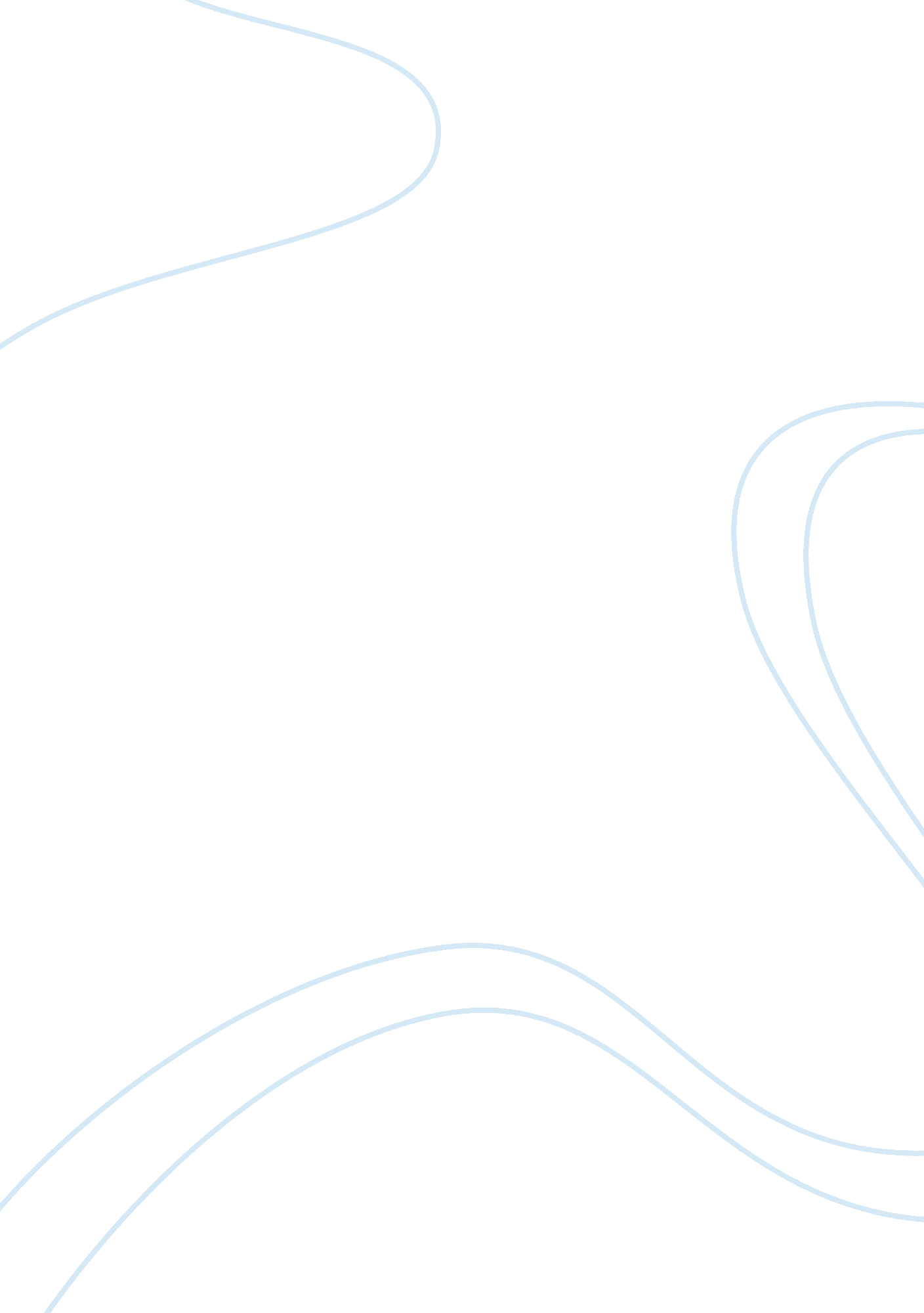 Research methodsBusiness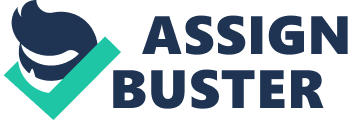 Search strategy The articles used under this study were indentified and selected based on their coverage of the topic of study. Thus, the choice of the articles was informed by coverage of the risk facing both the patients and the staffs, arising from the radiology modalities, and how such risks can be mitigated. Therefore, the search strategy involved using search engines Cumulative Index to Nursing and Allied Health literature and PubMed, eventually coming up with the articles for use. 
Literature overview 
There has been a great improvement in the imaging systems for patients of late. With a growth in medical technology, then the areas of radiology has improved in terms of the image quality provision (Chaffin, 2008 p423). However, though this is a great advantage for patient diagnosis, the risks associated with these practice for both the patients and the staffs who operates the radiology equipments have increased. The exposure of the patients to longer duration of fluoroscopy and higher doses of radiation are the major risks associated with the radiation modalities (Slechta, & Reagan, 2008 p302). Consequently, there is a greater need for the medical staff to adhere to the radiation protection and safety practices, to secure the patients, as well as the staffs themselves from the negative effects of radiation (Furlow, 2010 p440). 
Critique of the Methodologies 
Since most of the data was collected through the application of quantitative research designs, the information obtained is more reliable. However, the dependence on questionnaire as the instrument of data collection may not have given precise information regarding the area of study, as truthfulness of the information given cannot be easily verified. Thus, more use of interviews and observation, which allows the researcher to be in touch with the respondents, would be more appropriate for the studies. 
References 
Chaffin, J, A, 2008, ‘ Radiation Protection and Procedures in the OR,’ Radiologic Technology, 79, 5, pp. 415-428. 
Furlow, B 2010, Radiation dose in computed tomography, Radiologic Technology, 81, 5, pp. 437-450, MEDLINE, EBSCOhost, viewed 14 November 2011. 
Slechta, A, & Reagan, J 2008, An examination of factors related to radiation protection practices, Radiologic Technology, 79, 4, pp. 297-305, MEDLINE, EBSCOhost, viewed 14 November 2011. 